ФГОБУ ВО ФИНАНСОВЫЙ УНИВЕРСИТЕТ ПРИ ПРАВИТЕЛЬСТВЕ РОССИЙСКОЙ ФЕДЕРАЦИИТОРАЙГЫРОВ УНИВЕРСИТЕТ Информационное письмо «VII Международный конкурс научных работ студентов по проблемам развития топливно-энергетического комплекса»26 февраля по 31 мая 2024 годаКафедра отраслевых рынков Факультета экономики и бизнеса Финансового университета, Торайгыров университет (Республика Казахстан) проводят VII Международный конкурс научных работ студентов по проблемам развития топливно-энергетического комплекса.Конкурс научных работ студентов по проблемам развития топливно-энергетического комплекса проводится в целях раскрытия творческих способностей студентов; сохранения и восполнения на этой основе интеллектуального потенциала; популяризации научной деятельности среди студентов в сфере развития топливно-энергетического комплекса; совершенствования организации научно-исследовательской работы студентов; дальнейшего развития и интеграции экономических, финансовых и технологических вопросов топливно-энергетического комплекса; активизации международного сотрудничества; дальнейшего развития интеграции науки и образования.Научные направления Конкурса:Проекты устойчивого развития в организациях топливно-энергетического комплекса: проблемы и решения.Эколого-экономическая трансформация бизнес-процессов в ТЭК.Механизмы повышения эффективности международного совместного предпринимательства в топливно-энергетическом комплексе.Новые рынки энергетических ресурсов – новые возможности.Перспективы развития организаций ТЭК и повышение их эффективности.Развитие и финансирование проектов «зелёной» экономики».Перспективы развития логистической системы в организациях ТЭК.Научные работы представляются до 20 мая 2024 г. в электронном виде по электронной почте lgahmetshina@fa.ru на русском языке.Порядок представления и рассмотрения работДля участия в Конкурсе студенты представляют следующие конкурсные материалы: а) научную работу в электронном виде, оформленную в соответствии с установленными требованиями; б) заявку на участие, подписанную автором (авторами); в) отзыв на работу (в произвольной форме с обязательным указанием названия работы, фамилий авторов, степени самостоятельности выполненной ими работы и личном вкладе авторов, актуальности темы, теоретической и практической значимости полученных результатов, их научной новизны, имеющихся публикациях, выступлениях с докладами), подписанный научным руководителем. К работе могут прилагаться справки (акты) о внедрении результатов научной работы.Заявка, отзыв научного руководителя, справки (акты) о внедрении результатов направляются в PDF формате.Научная работа вместе с перечисленными материалами должна быть направлена на электронный адрес lgahmetshina@fa.ru.Экспертная комиссия рассматривает поступившие научные работы, проводят экспертизу, заполняют лист экспертной оценки для каждой работы, ведомость оценки работ и определяет лучшие из них. Лучшие работы определяются на основе средней оценки, выставленной членами жюри, рассматривавшими работу.Решение экспертной комиссии оформляется протоколом с указанием направлений и категорий участников Конкурса - авторов лучших работ с заключением и рекомендациями по награждению дипломами. При этом экспертная комиссия вправе рекомендовать для награждения не более чем одним дипломом I степени, двумя дипломами II степени и тремя дипломами III степени в каждой категории участников Конкурса.К протоколу прикладывается статистическая справка об общем количестве представленных на конкурсное направление работ.Экспертная комиссия направляет в организационный комитет лучшие работы с сопроводительными документами (оценочные листы, ведомости оценки работ, протоколы) до 24 мая 2024 года.Работы, не соответствующие условиям Положения о конкурсе, представленные с нарушением порядка оформления или поступившие после установленного срока, организационным комитетом не рассматриваются.Организационный комитет до 31 мая 2024 года рассматривает представленные отчеты экспертной комиссии и составляет итоговый протокол и обобщенный список победителей, призеров и лауреатов Конкурса, а также их научных руководителей.Конкурсные работы не рецензируются и не возвращаются. Работы, не соответствующие условиям Конкурса не рассматриваются.В случае несоответствия темы содержанию научной работы и/или при выявлении плагиата работа снимается с Конкурса. Решение о снятии отражается в протоколе конкурсной комиссии. Проверка работ с использованием интернет-сервиса «Антиплагиат» проводится по месту их поступления. Требования к оформлению научной работы1. Научная работа должна быть представлена на Конкурсе в электронном виде, объем – не более 25 страниц формата А4. Текст должен быть набран в редакторе Microsoft Word со следующими установками: - межстрочный интервал – полуторный; - шрифт Times New Roman;- размер основного шрифта (кегль) – 12-14 пт;- выравнивание - по ширине. 2.	Оформление таблиц, рисунков, иллюстраций и приложений производится согласно общепринятым рекомендациям по оформлению научных работ. При этом, таблицы должны содержать ссылку на источник их получения или источник заимствования.3.	Список литературы и ссылки на авторов оформляются по правилам библиографического описания (ГОСТ 7.1-2003. «Библиографическая запись. Библиографическое описание. Общие требования и правила составления»). 4.	Письменные работы, представленные на Конкурс, проверяются в электронной системе «Антиплагиат». Рекомендуемый объем цитируемого материала - не более 20% от объема работы.5. Структура работы: 5.1. Первый лист - титульный, на котором отражаются следующие данные:- научное направление Конкурса;- категория участника (бакалавр, магистр/специалист, аспирант, студент колледжа); - заглавие работы -  по центру страницы (на русском языке); - Ф.И.О. автора - справа под названием работы;- место учебы автора (полное наименование образовательной организации), факультет, курс, группа (для аспирантов – год обучения и наименование кафедры);- Ф.И.О., ученая степень, ученое звание научного руководителя.5.2. Второй лист - оглавление (названия глав и пунктов с указанием страниц), аннотация (на русском и английском языках), ключевые слова (5-15 слов, на русском и английском языках).5.3. Третий и четвертый листы - введение. Во введении кратко обосновывается актуальность избранной темы, формулируются цель и конкретные задачи исследования, указываются объект и предмет исследования, дается характеристика теоретической и методологической основы и информационной базы исследования, выделяются элементы научной новизны, сообщается, в чем заключается значимость и\или прикладная ценность полученных результатов. 5.4. Пятый и последующие листы - основная часть – приводятся материалы, содержащие методику и технику исследования, излагаются и обсуждаются полученные результаты с указанием элементов научной новизны. Основная часть должна точно соответствовать теме работы и полностью ее раскрывать. Основная часть не должна превышать 25 страниц.5.5. Заключение должно содержать обобщенную итоговую оценку проведенной работы, практические рекомендации, прогнозы, предполагаемые масштабы использования, научные направления дальнейшего исследования. Заключение должно быть на 2-3 листа.5.6. Библиографический список включает фактически использованные автором источники, а также публикации автора, имеющие отношение к теме работы, заявленной на Конкурс. 5.7. В работе могут быть приложения, которые включают вспомогательные и\или дополнительные материалы (расчеты, таблицы, графики, рисунки и т.д).ЗАЯВКА НА УЧАСТИЕ   в VII Международном конкурсе научных работ студентов по проблемам развития топливно-энергетического комплексаПодпись автора с расшифровкойДата Приглашаем Вас принять участие в конкурсе!Контактная информация: тел.: 8 (499) 270-22-79e-mail: ecorg@fa.ru 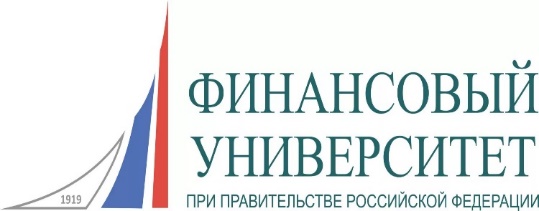 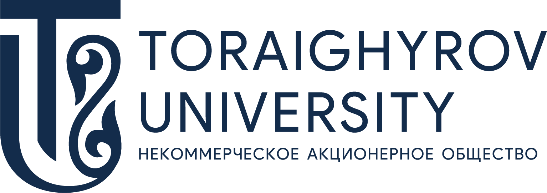 Полное название работыНаправление Конкурса (вписать нужное)Категория участникабакалавр -  специалист или магистр  (нужное подчеркнуть)Автор (авторы):фамилия, имя, отчество  (полностью)Место учебы /работы (полное наименование учреждения, организации), городФакультет, курс, группаАпробация:есть, нет (нужное подчеркнуть)Число научных публикаций, всего:в т.ч. по теме исследованияЧисло выступлений на различных научных мероприятиях, всего:в т.ч. по теме исследованияСписок полученных с участием автора грантов, премий, стажировок; справка (акт) о внедрении (указать, если имеется)Почтовый адрес автора с указанием индексаНомер контактного телефонаE-mailДанные о научном руководителе: фамилия, имя, отчество (полностью)ученая степеньученое званиеместо работы (полное название)должность